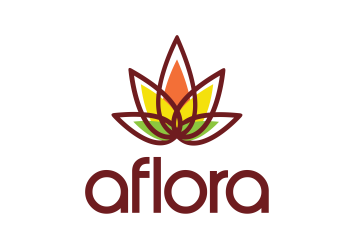 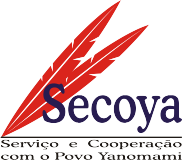 PROCESSO SELETIVOPARA A FUNÇÃO DE ASSESSOR DE CAMPO PROGRAMA DE EDUCAÇÃO ESCOLAR DIFERENCIADOProfissional responsável pela dinamização do Programa de Educação Diferenciado principalmente em atividades de campo na Terra Yanomami do Amazonas. A atuação consiste na organização das atividades escolares junto aos professores Yanomami e a Associação Yanomami Kurikama, a realização de cursos de formação para o Magistério Intercultural Yanomami, acompanhamento pedagógico e supervisão. A ação pedagógica se estende para a elaboração de materiais didáticos, acompanhamento das discussões e articulações políticas necessárias para o bom desenvolvimento dos trabalhos em campo, em Manaus ou cidades circunvizinhas da Terra Yanomami.A Associação Serviço e Cooperação com o povo Yanomami-Secoya é uma instituição indigenista que atua a mais de 25 anos junto ao povo Yanomami, desenvolvendo ações nos campos de educação escolar diferenciada, educação em saúde e apoio ao processo organizativo buscando reforçar o protagonismo Yanomami. A Associação de Assessoria aos Povos da Floresta-Aflora assume a gestão administrativa e financeira dos trabalhos e a contratação dos profissionais.Regime de trabalho:Contratação via CLT.Contrato de experiência por 90 dias;Jornada de trabalho de 44 horas semanais;Plano de Saúde coletivo;Deslocamento e alimentação em campo ou em atividade de coordenação por conta da Aflora;Requisitos:Curso superior completo em educação, pedagogia, psicologia da educação ou em outras áreas afins;Pós-Graduação ou mestrado desejável;É requerido nível de maturidade profissional;Experiência em projetos de educação informal ou diferenciada desejável;Experiência em gestão de projetos sociais em organizações de médio porte;Experiência em liderança de equipes;Experiência em processos formativos e de capacitação política;Capacidade para atuar no campo das políticas públicas;Domínio de ferramentas gerenciais: Pacote Office e banco de dados;Disponibilidade para residir na cidade de Manaus;Ter disposição e flexibilidade para viagens prolongadas em campo, em ambiente com condições de vida diferenciadas (regras, relações, precariedade das condições ambientais, isolamento);Boa comunicação oral e escrita;Disponibilidade imediata.Atitudes esperadas:Liderança, ética profissional, organização, comunicação.Perfil:Dedicar-se ao trabalho com responsabilidade e profissionalismo;Demonstrar sensibilidade para o trabalho junto ao povo Yanomami adotando uma atitude de respeito;Ter disposição para o aprendizado da língua Yanomami;Resolver problemas profissionais com ética e bom senso, atendendo as orientações recebidas;Ter capacidade para coordenar equipes de trabalho a partir de uma visão que fortaleça a autonomia do povo Yanomami;Ter capacidade técnica-pedagógica para fortalecer as ações do Programa de Educação e as metas institucionais;Ter abertura para auto avaliação e avaliação participativa buscando qualidade de trabalho na execução dos trabalhos.Ter alta capacidade de adaptação.Atribuições:Desenvolver atividades do Programa de Educação Escolar Diferenciado de acordo com as orientações da Coordenação do Programa de Educação e Coordenação Geral através de avaliações, planejamento, supervisão, análise de cumprimento de objetivos e outros instrumentais necessários;Elaborar os projetos e relatórios do programa bem como colaborar nas atividades de mobilização de recursos e assegurar a devida relação com as instituições parceiras;Representar o Programa e realizar todas as articulações políticas necessárias para o bom desenvolvimento das ações e o cumprimento das metas institucionais no campo da educação;Assumir, em articulação com a Coordenação Geral, o processo de contratação dos profissionais que compõem a equipe do Programa;Articular-se com a Associação Yanomami Kurikama e com os professores Yanomami na consolidação da escola Yanomami diferenciada;Realizar a supervisão e monitoria das atividades educacionais desenvolvidas pelos profissionais de campo e pelos professores Yanomami, e quando necessário, apoiar outras demandas institucionais na área Yanomami;Coordenar a elaboração e edição de matérias didáticos bilíngues;Assumir a preparação e realização das oficinas de formação de professores Yanomami em todos os aspectos requeridos.Processo seletivo será composto de:1º Fase: Análise de Currículo Vitae;2º Fase: Realização de prova escrita e informática; 3° Fase: Realização de Entrevista.Os interessados devem enviar os seguintes documentos até o dia 19/10/2022 - meia noite.Curriculum Vitae COM FOTOGRAFIA;Carta de apresentação e motivação para concorrer à vaga;Contatos de pelo menos duas instituições que possam fornecer referências sobre o candidato.OBS: Deslocamento até a cidade de Manaus, quando da contratação, por conta do candidato.A documentação solicitada deverá ser enviada para o e-mail: aflora.org@gmail.com com título da vaga.